 國立嘉義大學生物機電學系系周會活動花絮 國立嘉義大學生物機電學系系周會活動花絮 國立嘉義大學生物機電學系系周會活動花絮活動時地110年03月17日  工程館四樓視聽教室110年03月17日  工程館四樓視聽教室演講者洪敏勝主任洪敏勝主任活動花絮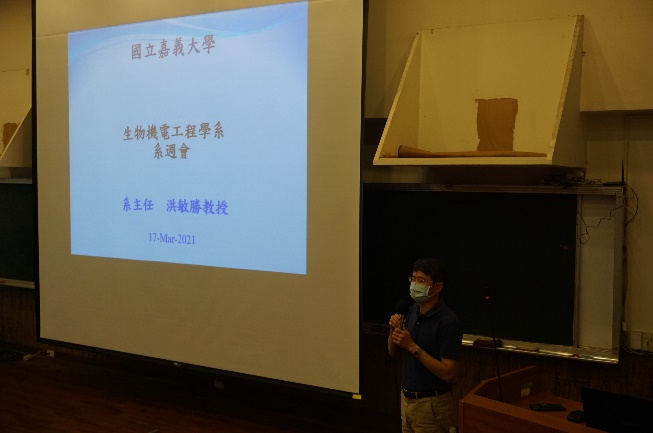 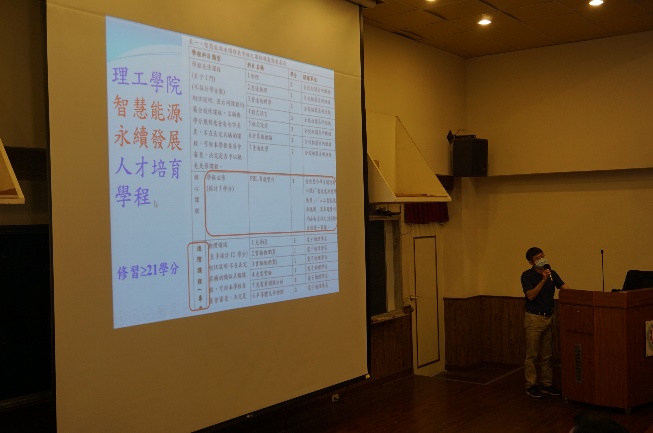 活動花絮洪敏勝主任宣導畫面 洪敏勝主任畫面活動花絮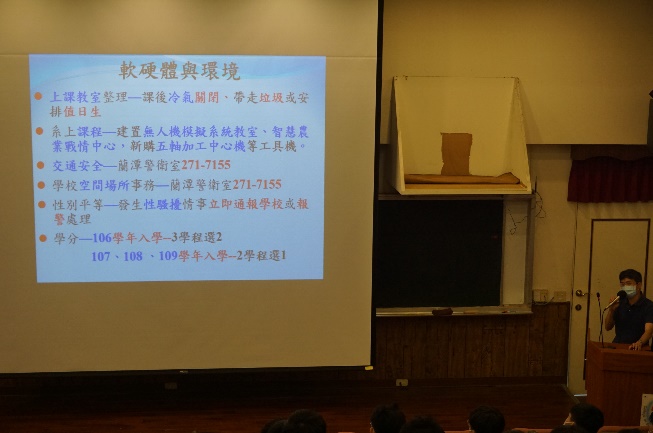 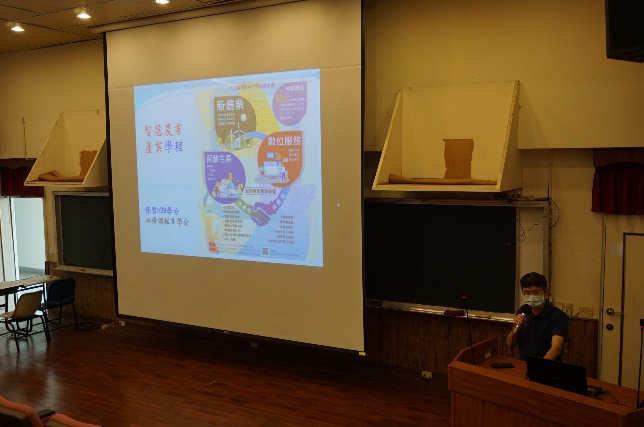 活動花絮 洪敏勝主任畫面洪敏勝主任畫面活動花絮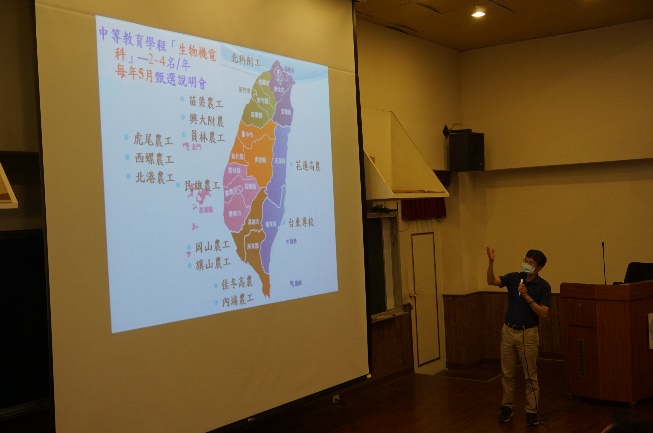 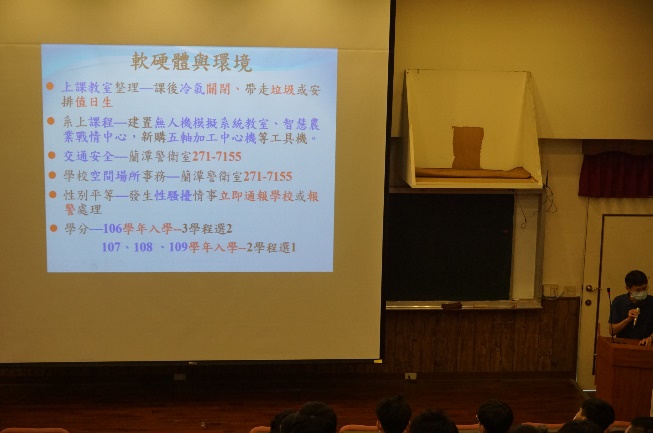 活動花絮洪敏勝主任宣導畫面洪敏勝主任畫面活動花絮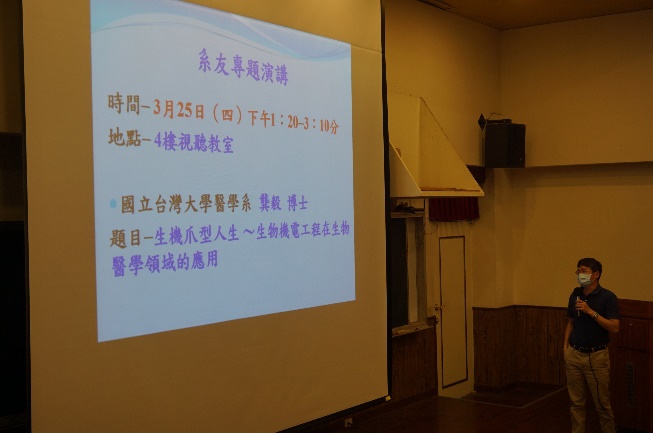 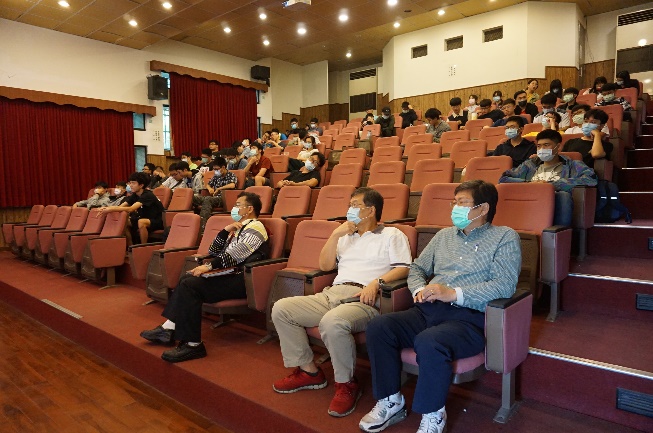 活動花絮 洪敏勝主任畫面師生聽講畫面